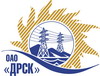 Открытое акционерное общество«Дальневосточная распределительная сетевая  компания»ПРОТОКОЛпо определению победителя закрытого  запроса цен ПРЕДМЕТ ЗАКУПКИ: закрытый запрос цен по результатам рамочного конкурса закупки по результатам рамочного конкурса закупки 508 - «Монтаж и наладка ячеек 6-10 кВ для нужд филиала "ХЭС" для подключения потребителей» лот  5  - «Монтаж и наладка ячейки 10 кВ на ПС 35/10 кВ «Р»;лот 6 -  «Монтаж и наладка ячеек 6 кВ на ПС 35/6 кВ «Индустриальная»;лот 7 – «Монтаж и наладка ячеек 6 кВ на ПС 110/6 кВ «МЖК»;лот 8  – «Монтаж и наладка ячеек 6 кВ на ПС 110/35/6 кВ «ХЭС»Плановая стоимость: лот № 5 -  906 634,0  руб. без НДС, лот № 6 – 3 400 242,0 руб. без НДС, лот № 7 – 3 555 941,0 руб. без НДС, лот № 8 – 2 300 834,0 руб. без НДС. Указание о проведении закупки от 11.11.2013 № 154.ПРИСУТСТВОВАЛИ: постоянно действующая  Закупочная комиссия 2 уровня. ВОПРОСЫ ЗАСЕДАНИЯ ЗАКУПОЧНОЙ КОМИССИИ:Об отклонении заявки участника ОАО «Гидроэлектромонтаж» по лотам № 5, 6, 7, 8.О признании предложений соответствующими условиям закупки.2.	О ранжировке предложений Участников закупки.  Выбор победителя.ВОПРОС 1 «Об отклонении предложения ОАО «Гидроэлектромонтаж» по лотам 5, 6, 7, 8»РАССМАТРИВАЕМЫЕ ДОКУМЕНТЫ:Протокол процедуры вскрытия конвертов с заявками участников.Индивидуальное заключение Новикова С.В.Предложение участника.ОТМЕТИЛИ:Заявка ОАО «Гидроэлектромонтаж» по лотам 5, 6, 7, 8 содержит достаточные для ее отклонения причины, заключающиеся в несоответствии заявки требованиям извещения о закупке и Закупочной документации, а именно:Участник предусмотрел срок выполнения работ по лотам 5, 6 до 02.05.2014 г., что не соответствует п. 5.2  Технического задания.Участник предусмотрел срок выполнения работ по лотам 7, 8 до 10.05.2014 г., что не соответствует п. 5.2  Технического задания.ВОПРОС 2 «О признании предложений соответствующими условиям закупки»РАССМАТРИВАЕМЫЕ ДОКУМЕНТЫ:Протокол процедуры вскрытия конвертов с заявками участников.Индивидуальное заключение Новикова С.В.Предложение участника.ОТМЕТИЛИ:Предложения ООО «Наноэлектромонтаж» г. Москва (по лотам 5, 6, 7, 8), ООО «ЭТК «Энерготранс» г. Хабаровск (по лотам 5, 7, 8), ООО «Амур-ЭП» г. Хабаровск(по лотам 5, 6, 7, 8) признаются соответствующим условиям закупки. Предлагается принять данные предложения к дальнейшему рассмотрению.ВОПРОС 3 «О ранжировке предложений Участников закупки. Выбор победителя»ОТМЕТИЛИ:В соответствии с требованиями и условиями, предусмотренными извещением о закупке и Закупочной документацией, предлагается ранжировать предложения следующим образом: Лот  5  - «Монтаж и наладка ячейки 10 кВ на ПС 35/10 кВ «Р»1 место: ООО «Амур-ЭП» г. Хабаровск с ценой 798 325,0 руб. без НДС (942 023,5 руб. с НДС). В цену включены все налоги и обязательные платежи, все скидки. Срок выполнения: начало работ -  с момента заключения договора до 10.02.2014 г. Условия оплаты: без аванса, текущие платежи выплачиваются в течение 30 (тридцати) календарных дней с момента подписания актов  выполненных работ обеими сторонами. Окончательная оплата производится в течение 30 (тридцати) календарных дней со дня подписания акта ввода в эксплуатацию. Гарантия на своевременное и качественное выполнение работ, а также на устранение дефектов, возникших по вине подрядчика 36 месяцев, гарантия на материалы и оборудование, поставляемое подрядчиком - 36 месяцев. Предложение имеет статус оферты и действует до 25.02.2014 г.2 место: ООО «ЭТК «Энерготранс» г. Хабаровск с ценой 844 084,09 руб. без НДС (996 019,23 руб. с НДС). В цену включены все налоги и обязательные платежи, все скидки. Срок выполнения: с момента заключения договора по 04.02.2014 г.  Условия оплаты: Заказчик оплачивает выполненные работы с учетом стоимости материалов, приобретенных Подрядчиком и указанных в подписанных сторонами актах выполненных работ (КС-2), в течение 30 (тридцати) календарных дней с момента подписания актов  выполненных работ обеими сторонами. Гарантия на своевременное и качественное выполнение работ, а также на устранение дефектов, возникших по вине подрядчика 36 месяцев, гарантия на материалы и оборудование, поставляемое подрядчиком - 36 месяцев. Предложение имеет статус оферты и действует до 23.01.2014 г.3 место: ООО «Наноэлектромонтаж» г. Москва с ценой 906 633,99 руб. без НДС (1 069 828,12 руб. с НДС). В цену включены все налоги и обязательные платежи, все скидки. Срок выполнения: начало работ -  с момента заключения договора по 04.02.2014 г. Условия оплаты: без аванса, текущие платежи выплачиваются в течение 30 (тридцати) календарных дней с момента подписания актов  выполненных работ обеими сторонами. Окончательная оплата производится в течение 30 (тридцати) календарных дней со дня подписания акта ввода в эксплуатацию. Гарантия на своевременное и качественное выполнение работ, а также на устранение дефектов, возникших по вине подрядчика 36 месяцев, гарантия на материалы и оборудование, поставляемое подрядчиком - 36 месяцев. Предложение имеет статус оферты и действует в течение 60 дней с даты вскрытия конвертов (22.11.2013г.).Лот 6 -  «Монтаж и наладка ячеек 6 кВ на ПС 35/6 кВ «Индустриальная»1 место: ООО «Амур-ЭП» г. Хабаровск с ценой 2 979 988,0 руб. без НДС (3 516 385,84 руб. с НДС). В цену включены все налоги и обязательные платежи, все скидки. Срок выполнения: начало работ -  с момента заключения договора до 10.02.2014 г. Условия оплаты: без аванса, текущие платежи выплачиваются в течение 30 (тридцати) календарных дней с момента подписания актов  выполненных работ обеими сторонами. Окончательная оплата производится в течение 30 (тридцати) календарных дней со дня подписания акта ввода в эксплуатацию. Гарантия на своевременное и качественное выполнение работ, а также на устранение дефектов, возникших по вине подрядчика 36 месяцев, гарантия на материалы и оборудование, поставляемое подрядчиком - 36 месяцев. Предложение имеет статус оферты и действует до 25.02.2014 г.2 место: ООО «Наноэлектромонтаж» г. Москва с ценой 3 347 457,63 руб. без НДС (3 950 000,0 руб. с НДС). В цену включены все налоги и обязательные платежи, все скидки. Срок выполнения: начало работ -  с момента заключения договора по 04.02.2014 г. Условия оплаты: без аванса, текущие платежи выплачиваются в течение 30 (тридцати) календарных дней с момента подписания актов  выполненных работ обеими сторонами. Окончательная оплата производится в течение 30 (тридцати) календарных дней со дня подписания акта ввода в эксплуатацию. Гарантия на своевременное и качественное выполнение работ, а также на устранение дефектов, возникших по вине подрядчика 36 месяцев, гарантия на материалы и оборудование, поставляемое подрядчиком - 36 месяцев. Предложение имеет статус оферты и действует в течение 60 дней с даты вскрытия конвертов (22.11.2013г.).лот 7 – «Монтаж и наладка ячеек 6 кВ на ПС 110/6 кВ «МЖК»1 место: ООО «Амур-ЭП» г. Хабаровск с ценой 3 099 999,0 руб. без НДС (3 657 998,82 руб. с НДС). В цену включены все налоги и обязательные платежи, все скидки. Срок выполнения: начало работ -  с момента заключения договора до 10.02.2014 г. Условия оплаты: без аванса, текущие платежи выплачиваются в течение 30 (тридцати) календарных дней с момента подписания актов  выполненных работ обеими сторонами. Окончательная оплата производится в течение 30 (тридцати) календарных дней со дня подписания акта ввода в эксплуатацию. Гарантия на своевременное и качественное выполнение работ, а также на устранение дефектов, возникших по вине подрядчика 36 месяцев, гарантия на материалы и оборудование, поставляемое подрядчиком - 36 месяцев. Предложение имеет статус оферты и действует до 25.02.2014 г.2 место: ООО «ЭТК «Энерготранс» г. Хабаровск с ценой 3 418 165,51 руб. без НДС (4 033 435,3 руб. с НДС). В цену включены все налоги и обязательные платежи, все скидки. Срок выполнения: с момента заключения договора по 04.02.2014 г.  Условия оплаты: Заказчик оплачивает выполненные работы с учетом стоимости материалов, приобретенных Подрядчиком и указанных в подписанных сторонами актах выполненных работ (КС-2), в течение 30 (тридцати) календарных дней с момента подписания актов  выполненных работ обеими сторонами. Гарантия на своевременное и качественное выполнение работ, а также на устранение дефектов, возникших по вине подрядчика 36 месяцев, гарантия на материалы и оборудование, поставляемое подрядчиком - 36 месяцев. Предложение имеет статус оферты и действует до 23.01.2014 г.3 место: ООО «Наноэлектромонтаж» г. Москва с ценой 3 555 941,0 руб. без НДС (4 196 010,37 руб. с НДС). В цену включены все налоги и обязательные платежи, все скидки. Срок выполнения: начало работ -  с момента заключения договора по 04.02.2014 г. Условия оплаты: без аванса, текущие платежи выплачиваются в течение 30 (тридцати) календарных дней с момента подписания актов  выполненных работ обеими сторонами. Окончательная оплата производится в течение 30 (тридцати) календарных дней со дня подписания акта ввода в эксплуатацию. Гарантия на своевременное и качественное выполнение работ, а также на устранение дефектов, возникших по вине подрядчика 36 месяцев, гарантия на материалы и оборудование, поставляемое подрядчиком - 36 месяцев. Предложение имеет статус оферты и действует в течение 60 дней с даты вскрытия конвертов (22.11.2013г.).лот 8  – «Монтаж и наладка ячеек 6 кВ на ПС 110/35/6 кВ «ХЭС»1 место: ООО «Амур-ЭП» г. Хабаровск с ценой 1 979 991,0 руб. без НДС (2 336 389,38 руб. с НДС). В цену включены все налоги и обязательные платежи, все скидки. Срок выполнения: начало работ -  с момента заключения договора до 10.02.2014 г. Условия оплаты: без аванса, текущие платежи выплачиваются в течение 30 (тридцати) календарных дней с момента подписания актов  выполненных работ обеими сторонами. Окончательная оплата производится в течение 30 (тридцати) календарных дней со дня подписания акта ввода в эксплуатацию. Гарантия на своевременное и качественное выполнение работ, а также на устранение дефектов, возникших по вине подрядчика 36 месяцев, гарантия на материалы и оборудование, поставляемое подрядчиком - 36 месяцев. Предложение имеет статус оферты и действует до 25.02.2014 г.2 место: ООО «ЭТК «Энерготранс» г. Хабаровск с ценой 2 099 440,78 руб. без НДС (2 477 340,12 руб. с НДС). В цену включены все налоги и обязательные платежи, все скидки. Срок выполнения: с момента заключения договора по 10.02.2014 г.  Условия оплаты: Заказчик оплачивает выполненные работы с учетом стоимости материалов, приобретенных Подрядчиком и указанных в подписанных сторонами актах выполненных работ (КС-2), в течение 30 (тридцати) календарных дней с момента подписания актов  выполненных работ обеими сторонами. Гарантия на своевременное и качественное выполнение работ, а также на устранение дефектов, возникших по вине подрядчика 36 месяцев, гарантия на материалы и оборудование, поставляемое подрядчиком - 36 месяцев. Предложение имеет статус оферты и действует до 23.01.2014 г.3 место: ООО «Наноэлектромонтаж» г. Москва с ценой 2 300 834,0 руб. без НДС (2 714 984,12 руб. с НДС). В цену включены все налоги и обязательные платежи, все скидки. Срок выполнения: начало работ -  с момента заключения договора по 10.02.2014 г. Условия оплаты: без аванса, текущие платежи выплачиваются в течение 30 (тридцати) календарных дней с момента подписания актов  выполненных работ обеими сторонами. Окончательная оплата производится в течение 30 (тридцати) календарных дней со дня подписания акта ввода в эксплуатацию. Гарантия на своевременное и качественное выполнение работ, а также на устранение дефектов, возникших по вине подрядчика 36 месяцев, гарантия на материалы и оборудование, поставляемое подрядчиком - 36 месяцев. Предложение имеет статус оферты и действует в течение 60 дней с даты вскрытия конвертов (22.11.2013г.).На основании вышеприведенной ранжировки предложений Участников закупки предлагается признать Победителем Участника занявшего первые места.РЕШИЛИ:Признать предложение участника ОАО «Гидроэлектромонтаж» по лотам 5, 6, 7, 8 не соответствующим условиям закрытого запроса цен.Признать предложения ООО «ЭТК «Энерготранс» г. Хабаровск, ООО «Амур-ЭП» г. Хабаровск соответствующими условиям закрытого запроса цен. Утвердить ранжировку предложений:Признать Победителем закрытого запроса цен Лот  5  - «Монтаж и наладка ячейки 10 кВ на ПС 35/10 кВ «Р»ООО «Амур-ЭП» г. Хабаровск с ценой 798 325,0 руб. без НДС (942 023,5 руб. с НДС). В цену включены все налоги и обязательные платежи, все скидки. Срок выполнения: начало работ -  с момента заключения договора до 10.02.2014 г. Условия оплаты: без аванса, текущие платежи выплачиваются в течение 30 (тридцати) календарных дней с момента подписания актов  выполненных работ обеими сторонами. Окончательная оплата производится в течение 30 (тридцати) календарных дней со дня подписания акта ввода в эксплуатацию. Гарантия на своевременное и качественное выполнение работ, а также на устранение дефектов, возникших по вине подрядчика 36 месяцев, гарантия на материалы и оборудование, поставляемое подрядчиком - 36 месяцев. Предложение имеет статус оферты и действует до 25.02.2014 г.Лот 6 -  «Монтаж и наладка ячеек 6 кВ на ПС 35/6 кВ «Индустриальная»ООО «Амур-ЭП» г. Хабаровск с ценой 2 979 988,0 руб. без НДС (3 516 385,84 руб. с НДС). В цену включены все налоги и обязательные платежи, все скидки. Срок выполнения: начало работ -  с момента заключения договора до 10.02.2014 г. Условия оплаты: без аванса, текущие платежи выплачиваются в течение 30 (тридцати) календарных дней с момента подписания актов  выполненных работ обеими сторонами. Окончательная оплата производится в течение 30 (тридцати) календарных дней со дня подписания акта ввода в эксплуатацию. Гарантия на своевременное и качественное выполнение работ, а также на устранение дефектов, возникших по вине подрядчика 36 месяцев, гарантия на материалы и оборудование, поставляемое подрядчиком - 36 месяцев. Предложение имеет статус оферты и действует до 25.02.2014 г.лот 7 – «Монтаж и наладка ячеек 6 кВ на ПС 110/6 кВ «МЖК»ООО «Амур-ЭП» г. Хабаровск с ценой 3 099 999,0 руб. без НДС (3 657 998,82 руб. с НДС). В цену включены все налоги и обязательные платежи, все скидки. Срок выполнения: начало работ -  с момента заключения договора до 10.02.2014 г. Условия оплаты: без аванса, текущие платежи выплачиваются в течение 30 (тридцати) календарных дней с момента подписания актов  выполненных работ обеими сторонами. Окончательная оплата производится в течение 30 (тридцати) календарных дней со дня подписания акта ввода в эксплуатацию. Гарантия на своевременное и качественное выполнение работ, а также на устранение дефектов, возникших по вине подрядчика 36 месяцев, гарантия на материалы и оборудование, поставляемое подрядчиком - 36 месяцев. Предложение имеет статус оферты и действует до 25.02.2014 г.лот 8  – «Монтаж и наладка ячеек 6 кВ на ПС 110/35/6 кВ «ХЭС»ООО «Амур-ЭП» г. Хабаровск с ценой 1 979 991,0 руб. без НДС (2 336 389,38 руб. с НДС). В цену включены все налоги и обязательные платежи, все скидки. Срок выполнения: начало работ -  с момента заключения договора до 10.02.2014 г. Условия оплаты: без аванса, текущие платежи выплачиваются в течение 30 (тридцати) календарных дней с момента подписания актов  выполненных работ обеими сторонами. Окончательная оплата производится в течение 30 (тридцати) календарных дней со дня подписания акта ввода в эксплуатацию. Гарантия на своевременное и качественное выполнение работ, а также на устранение дефектов, возникших по вине подрядчика 36 месяцев, гарантия на материалы и оборудование, поставляемое подрядчиком - 36 месяцев. Предложение имеет статус оферты и действует до 25.02.2014 г.Ответственный секретарь Закупочной комиссии 2 уровня	    О.А.МоторинаТехнический секретарь Закупочной комиссии 2 уровня	О.В.Чувашова№  552/УТПиР-ВПг. Благовещенск05 декабря  2013 г.Лот 51 местоООО «Амур-ЭП» г. Хабаровск2 местоООО «ЭТК «Энерготранс» г. Хабаровск3 местоООО «Наноэлектромонтаж» г. МоскваЛот 61 местоООО «Амур-ЭП» г. Хабаровск2 местоООО «Наноэлектромонтаж» г. МоскваЛот 71 местоООО «Амур-ЭП» г. Хабаровск2 местоООО «ЭТК «Энерготранс» г. Хабаровск3 местоООО «Наноэлектромонтаж» г. МоскваЛот 81 местоООО «Амур-ЭП» г. Хабаровск2 местоООО «ЭТК «Энерготранс» г. Хабаровск3 местоООО «Наноэлектромонтаж» г. Москва